Publicado en Donostia - San Sebastián el 30/07/2024 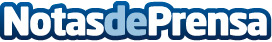 El rol de la farmacia como agente comunitario en las redes locales de salud de Gipuzkoa, finalista en los premios de Innovación Social del Consejo General de FarmacéuticosEl proyecto, presentado por el Colegio Oficial de Farmacéuticos de Gipuzkoa (COFG), ha sido seleccionado como finalista en la categoría social de los citados galardones. Actualmente, 38 farmacias de 8 municipios (el 13% del total en Gipuzkoa) participan en las redes locales de salud del territorio, proporcionando cobertura a aproximadamente 330.000 personasDatos de contacto:COLEGIO FARMACÉUTICOS GIPUZKOA ComunicaciónCOLEGIO FARMACÉUTICOS GIPUZKOA Comunicación943223750Nota de prensa publicada en: https://www.notasdeprensa.es/el-rol-de-la-farmacia-como-agente-comunitario Categorias: Medicina Industria Farmacéutica País Vasco Premios Personas Mayores Servicios médicos http://www.notasdeprensa.es